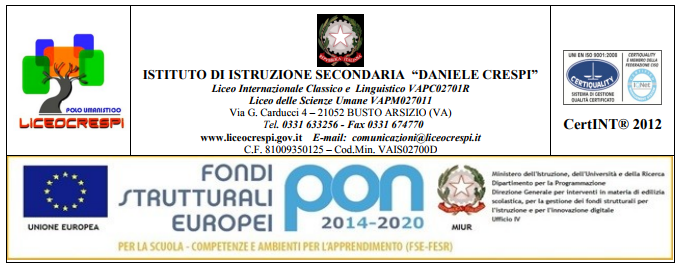 Pacchetto di lavoro estivo – a.s. 2017/2018Classe 1^Disciplina: Scienze NaturaliDocente Letizia LombardoRipasso dei contenuti della programmazione disponibile sulla piattaforma Moodle.PACCHETTO DI  LAVORO ESTIVO      classe 1^1                               2   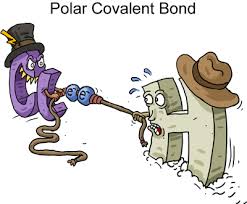 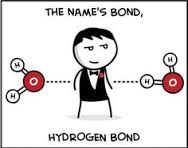 3                          4 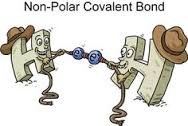 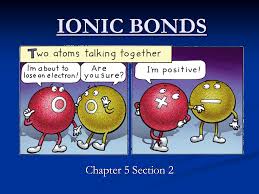 5    6 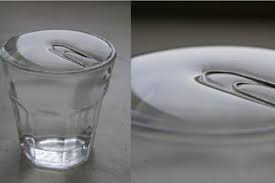 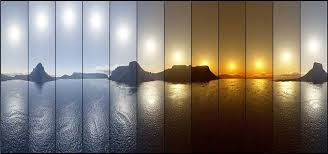 7          8 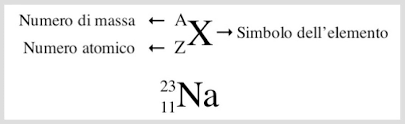 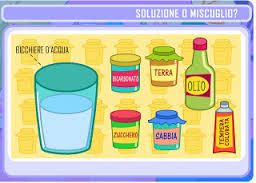 9       10   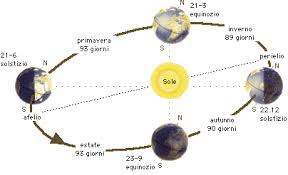 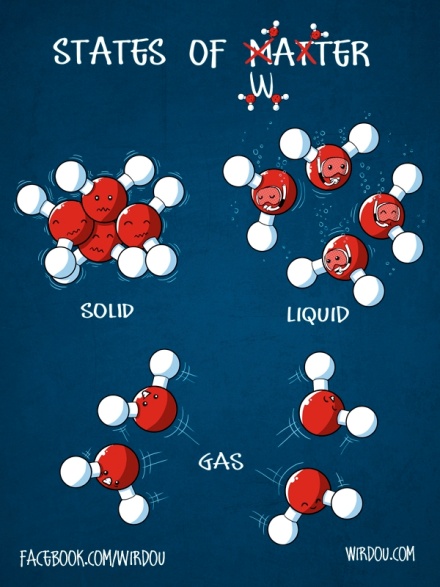 Osserva le figure e rispondi in base a quello che esse rappresentano, scrivendo sul tuo quaderno frasi di max 8 righe.Fig. 1 ,3 -Descrivi e spiega a cosa si riferisce la vignettaFig.  2 ,4 - Descrivi e spiega a cosa si riferisce la vignetta. Se ritieni puoi completarla per renderla pertinente alla tua spiegazioneFig. 5 - La foto mostra una proprietà dell' acqua. Descrivi tale proprietà utilizzando il modello particellare. Fig. 6 - La foto mostra la sequenza di un fenomeno osservabile solo in zone della terra con latitudini superiori ai circoli polari spiega di cosa si tratta con la dovuta motivazione.Fig. 7 - Definisci i termini inseriti nell’immagine.Fig. 8 - In base all'immagine descrivi quali miscugli, mischiando a due a due le varie sostanze, si ottengono.Fig. 9 - Descrivi e spiega ogni parte della rappresentazione. Fig. 10 - Descrivi e spiega a cosa si riferisce la vignettaVai al sito www.phet.colorado.edu/it (puoi cliccare la modalità in lingua italiana) e clicca su simulazioni e gioca con le seguenti:- concentrazioni- costruisci una molecola- costruisci un atomo- densità- effetto serra- stati della materia- isotopi e massa atomicaL.L.